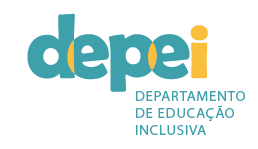 Proposta de implementação da Comissão para ingresso das Pessoas com Deficiência – PcDs,  por Câmpus.Psicólogos,Assistentes Sociais,Pedagogos,Professores de Educação FísicaRepresentantes dos NAPNEsRepresentantes dos Registros Acadêmicos.Enfermeiros/as  e médicos  que fazem parte do quadro funcional do mesmo (quando houver).Atribuições da Comissão: Confirmação do Laudo – (CID 10) com a declaração do Candidato e solicitação de exames complementares se for o caso.